COMING SUMMER 2020VACATION BIBLE SCHOOL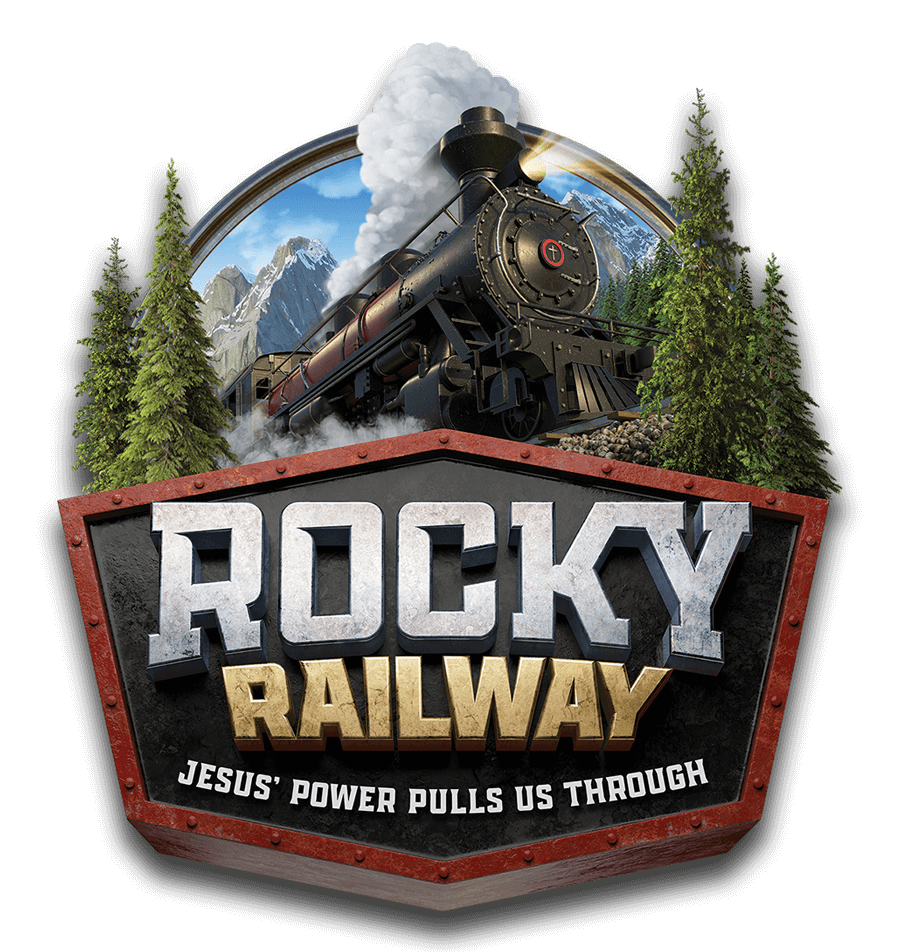 See you July 13th thru 17thVOLUNTEER TRAINNING DATES June 23, 2020 & July 6, 2020